MODELO “A”(*) Não se aplica a diárias e sim a serviços prestados por pessoa física quando essa não possui talonários de Nota Fiscal de Serviços. Só aplicar deduções (INSS, ISS etc.), quando for o caso.ATENÇÃO: Utilizar este modelo quando ocorrer pagamento de diárias ou remuneração de serviço a pessoas físicas que não possuam talonários de Notas Fiscais de Serviços (Outros Serviços de Terceiros – Pessoas Físicas).CAPES – COORDENAÇÃO DE APERFEIÇOAMENTO DE PESSOAL DE NÍVEL SUPERIOR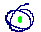 PROJETO N.º PROEX 597/2014Engenharia QuímicaRECIBORecebi da Fundação CAPES/ PPGENQ – UFSC a importância de R$ ....... (por extenso), em caráter eventual e sem vínculo empregatício  referente a pagamento de yyy (por extenso) diárias nacionais/internacionais (se for para evento nacional, apague a palavra internacional) para participar do (o nome do cogresso, simpósito, etc)   no período de xx a yy de xxxxxxxxxxxxx de 2014,  na cidade de ______________, situada no (nome do país)                                        VALOR DA REMUNERAÇÃO	R$  Deduções  (*)               ___________________________	R$ ____________________                                       ___________________________	R$ ____________________                                                                Líquido recebido		R$ IDENTIFICAÇÃO DO PRESTADOR DE SERVIÇOIDENTIFICAÇÃO DO PRESTADOR DE SERVIÇOIDENTIFICAÇÃO DO PRESTADOR DE SERVIÇONome:Nome:CPF:Profissão:ProfessorRG / Passaporte (se estrangeiro):RG / Passaporte (se estrangeiro):Endereço Completo:Endereço Completo:Endereço Completo:TESTEMUNHAS ( na falta dos dados de identificação do prestador de serviço)TESTEMUNHAS ( na falta dos dados de identificação do prestador de serviço)TESTEMUNHAS ( na falta dos dados de identificação do prestador de serviço)TESTEMUNHAS ( na falta dos dados de identificação do prestador de serviço)NomeNomeCPFCPFProfissão:Profissão:RGRGEndereço Completo:AssinaturaAssinaturaAssinatura(2) Nome(2) Nome(2) NomeCPFProfissão:Profissão:Profissão:RGEndereço Completo:AssinaturaAssinaturaAssinaturaASSINATURAS BENEFICIÁRIO/PRESTADOR DO SERVIÇOASSINATURAS BENEFICIÁRIO/PRESTADOR DO SERVIÇOAtesto que os serviços constantes do Presente recibo foram prestados.Em        Assinatura do Beneficiário do AuxílioPor ser verdade, firmo o presente recibo.Florianópolis, xx de xxxxxxx de xxxx.       Assinatura do prestador de serviço